Сумська міська радаVIІ СКЛИКАННЯ         СЕСІЯРІШЕННЯвід                   2018 року №            -МРм. СумиРозглянувши звернення юридичної особи, надані документи, відповідно до протоколу засідання постійної комісії з питань архітектури, містобудування, регулювання земельних відносин, природокористування та екології Сумської міської ради від 04.10.2018 № 129, статей 12, 92, 107 Земельного кодексу України, пункту «г» статті 55 Закону України «Про землеустрій», керуючись пунктом 34 частини першої статті 26 Закону України «Про місцеве самоврядування в Україні», Сумська міська рада  ВИРІШИЛА:Надати комунальному закладу Сумської обласної ради «Сумський обласний спеціалізований диспансер радіаційного захисту населення» (02000398) згоду на відновлення меж земельної ділянки в натурі (на місцевості) за адресою: м. Суми, площа Троїцька, 14, площею 5,3787 га, що перебуває в  користуванні для розміщення диспансеру на підставі державного акту на право постійного користування землею від 06.07.2001 серія I-СМ № 002617, зареєстрований в Книзі записів державних актів на право постійного користування землею за № 231.Сумський міський голова                                                                    О.М. ЛисенкоВиконавець: Клименко Ю.М.Ініціатор розгляду питання –– постійна комісія з питань архітектури, містобудування, регулювання земельних відносин, природокористування та екології Сумської міської ради Проект рішення підготовлено департаментом забезпечення ресурсних платежів Сумської міської радиДоповідач – департамент забезпечення ресурсних платежів Сумської міської ради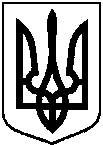 Проектоприлюднено «__»_________2018 р.Про надання комунальному закладу Сумської обласної ради «Сумський обласний спеціалізований диспансер радіаційного захисту населення» згоди на відновлення меж земельної ділянки в натурі (на місцевості) за адресою:                  м. Суми, площа Троїцька, 14